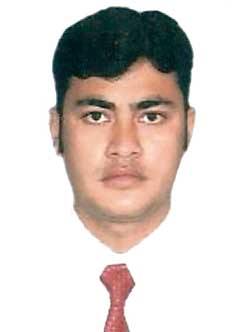 Objective:To excel in a position by applying my professional experience and strive towards fulfilling the responsibilities assigned to me. I can perform well in my fields, and I assure to uphold your quality standards, policies and procedure.Work Experience:Position: Sales Executive Duties and responsibilitiesTo approach and assist the customer’s needs preferences and tasteCustomer assistant management, taking initiative & solving customer problemsAssisting the manager and escalating the job responsibilities to other team member To ensure that customer are getting best service with positive attitudeAble to maintain high standards of display & visual merchandising to ensure the store is well presented.Experience of working in a commission and incentive based sales environment.Providing detailed information on new products.Receiving stocks and sends the report of discrepancies.Ready to work individually or within a team environment.Fully aware of security issues concerning stock in relation to shoplifting, leakage and theft.Skill:Computer literate.Good leadership skill, responsible, honest, flexible, punctual and hardworking.Organize and can work under pressure.Demonstrate ability to work accurately, follow instruction schedules timeliness and handle multiple priorities.Previous Work Experience:Secure Guard Sdn.Bhd. Malaysia.(2005-2008)  Position: Security Supervisor (operation department) Duties and Responsibilities.Arranging duties for the guard and attend their needs.Visit clients and surprise inspection.Starting new assignment.Checking all the Attendance sheet daily/monthly.Qualification Education:SLC (School Leaving Certificate) Dolakha Nepal. Intermediate (+2) HSEB, Kathmandu, Nepal.Personal Details:Date of Birth		: 	15th April 1980.Nationality		: 	Nepali.Religion			:  	Hindu.Spoken Language		: 	Nepali, Hindi, English and Malaysian;Height 	  		: 	1.79cm	Permanent Address	: 	Dolakha Melung 5, Nepal.Visa status		: 	Cancelled VisaDeclaration:I hereby declare that the information furnished above are true and correct to the best of my knowledge. Nirajan Khadka – 1851198To interview this candidate, please send your company name, vacancy, and salary offered details along with this or other CV Reference Numbers that you may have short listed from http://www.gulfjobseeker.com/employer/cvdatabasepaid.php addressing to HR Consultant on email: cvcontacts@gulfjobseekers.comWe will contact the candidate first to ensure their availability for your job and send you the quotation for our HR Consulting Fees. Nirajan Khadka – 1851198To interview this candidate, please send your company name, vacancy, and salary offered details along with this or other CV Reference Numbers that you may have short listed from http://www.gulfjobseeker.com/employer/cvdatabasepaid.php addressing to HR Consultant on email: cvcontacts@gulfjobseekers.comWe will contact the candidate first to ensure their availability for your job and send you the quotation for our HR Consulting Fees. 